Grafiek Per week : Aantal personen dat inlogde op mijn.vaph (zonder inspecteurs) (vanaf 30/04/2012) 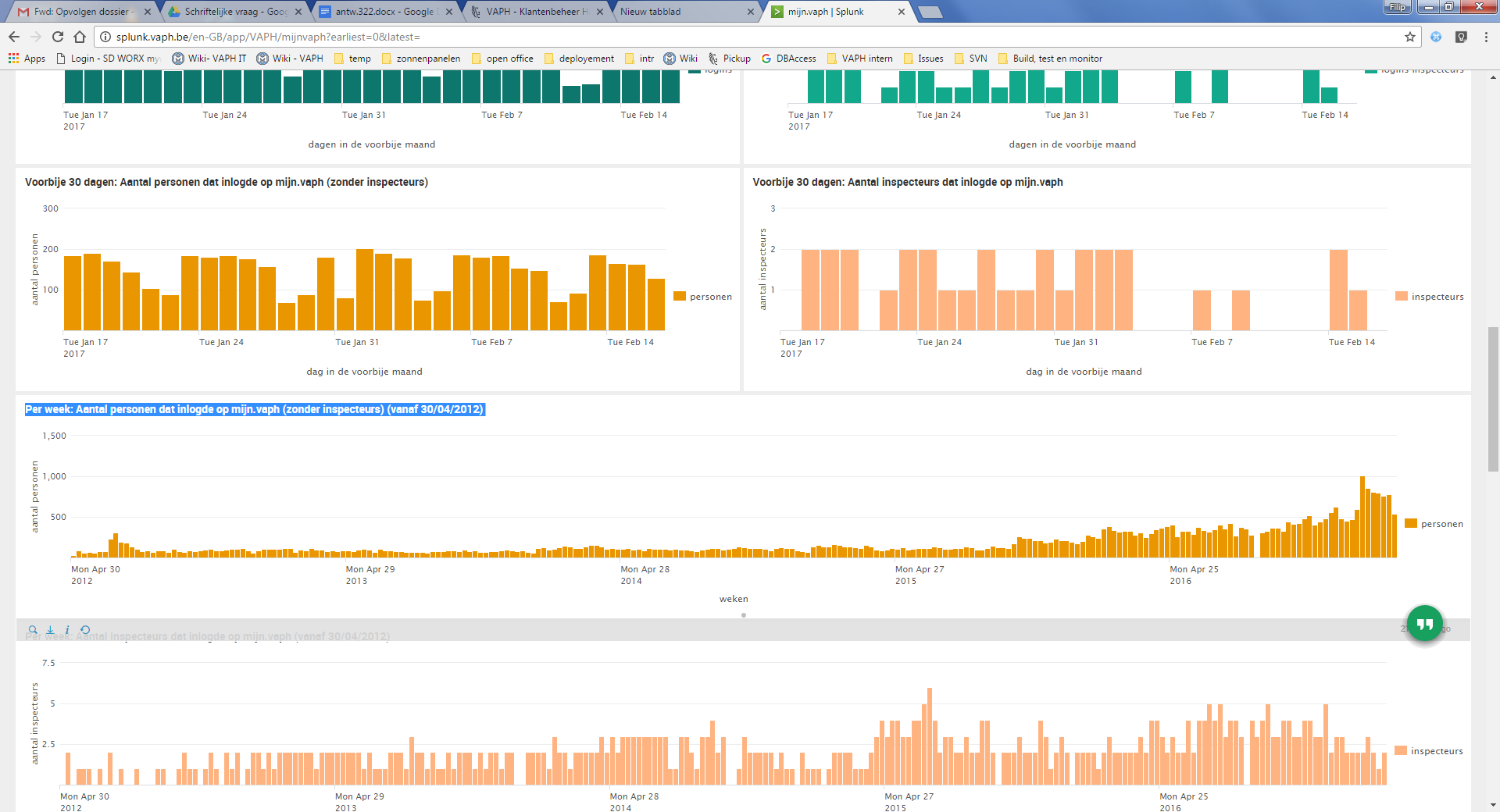 